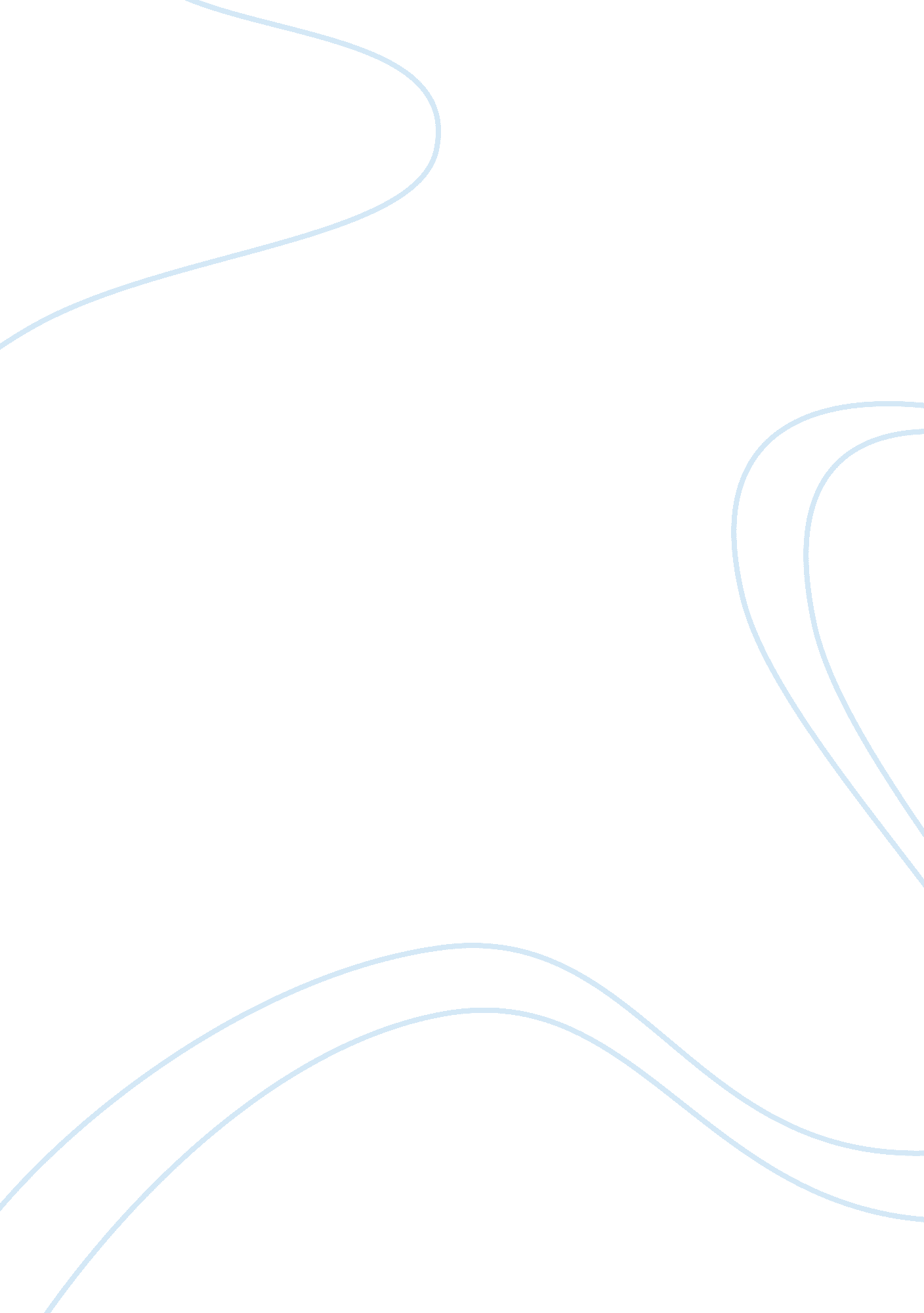 Discussion: sexulality - the hook-up cultureSociology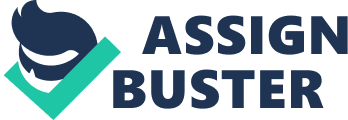 Sexuality – The hook up Culture The hook up culture, common as it has become, is a fairly new phenomenon in the world. In the 19th and 20th Century it wasn’t a usual occurrence (Kambara, 16). In that day, people natured in their lives in the full light that they were either aware of who they were intended to settle down with or just waiting upon fate to make that decision (Sharp, 11). Then came the dawn of the 21st century; men and women took it upon themselves to determine their relationships and sexual encounters. Hooking up can be defined as decidedly going into an encounter with a previously unknown individual with the intention of having sex relations with them (Garcia, 24). As with any practice, the culture has had it s benefits and disadvantages to both the male and female sexes. This paper’s focal point is to illustrate whether the hookup culture is hurting the male and female populace. 
Response 1 
The hook up culture, in all logical is based on the desire to satisfy one need; sex. Although majority of those that engage in it prefer to think that they are seeking a greater element of good, sex is the one drive that leads them there. Firstly, the sense of casualness that hooking up assumes does nothing for womankind. In a culture where feminism is barely staying afloat, women ought to engage in relationships that most importantly, build personalities. The world is at a point where if balance is going to be achieved and women gain a sense of belonging in social and economic domains, empowerment must occur. Hook-ups shift everyone’s focus from the goal of female empowerment. While the casualness may not do any harm for their male counterparts, it does not satisfy the need for relevance and stability that women seek. It only causes them to depreciate their self-worth and increases frustration. 
Response 2 
In the hookup culture, everyone is in search of meaning but that desire is never quenche. Some scholars have argued that the male populace is not affected by the hook up culture. This is only partially true. The male population may not feel the effects of engaging in the culture with immediate effect but in the long-run the effect will institute itself. The world has designed men to be driven by success; economically and socially. However, studies have proven that no matter how economically successful a man is, if his personal life is not doing so well, he never quite feels accomplished. This is understandable because human beings have the desire to belong, to be supported and supported. The hook up culture shifts male attention from focusing on the accomplishment if this goals. Men engage in the culture for so long a time that by the time they realize that they are not actually getting any fulfillment, time has caught up with them. Men that are indulgent in hookups, though successful, have a lower chance of sustain said success than those that are in stable and committed relationships. 
Notably, there is a difference between merely hooking up and creating culture of it. The latter is the focus of this paper and is the more destructive element. In summation, men and women are both hurt by the culture; women more substantially and with immediate effect. In retrospect, seeing as the culture is about fulfilling sexual needs, it would be best to steer clear of it. After all, no one ever died of natural causes from not having sex. 
Works Cited 
Garcia, J. R., Reiber, C., Massey, S. G., Merriwether, A. M. " PMC Articles." 1 June 2013. NCBI. NLM. NHI. 9 April 2015 . 
Kambara, K. M. " ThickCulture." 3 March 2010. The Society Pages. 9 April 2015 . 
Sharp, G. " Sociological Images." 21 June 2011. The Society Pages. 9 April 2015 . 